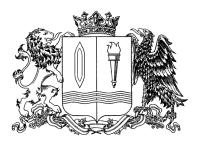 Ивановская областьФурмановский муниципальный районСОВЕТ ФУРМАНОВСКОГО ГОРОДСКОГО ПОСЕЛЕНИЯТретьего созываРЕШЕНИЕот 30 января 2020 года                                                                                                       № 2Об утверждении Положения о бюджетном процессе Фурмановского городского поселения	В соответствии с Бюджетным кодексом Российской Федерации, Уставом Фурмановского городского поселения, Совет Фурмановского городского поселенияРЕШИЛ:1.Утвердить Положение о бюджетном процессе Фурмановского городского поселения» в соответствии с Приложением.2.Отменить Решение Совета Фурмановского городского поселения от 24.10.2013 № 39 «Об утверждении Положения о бюджетном процессе Фурмановского городского поселения».2.Настоящее Решение вступает в силу с момента подписания.3.Опубликовать настоящее Решение в официальном источнике опубликования муниципальных правовых актов и иной официальной информации Совета Фурмановского городского поселения «Городской вестник» и разместить  на официальном сайте администрации Фурмановского муниципального района (www.furmanov.su) в информационно-телекоммуникационной сети «Интернет».4. Возложить контроль за исполнением настоящего Решения на постоянную комиссию Совета Фурмановского городского поселения по бюджету, финансово-экономическим вопросам и налоговой политике.Глава Фурмановскогогородского поселения                                                                                      О.В.Прохоров  Приложение                                                к Решению Совета Фурмановского                                                                                           городского поселения                                               от 30.01.2020 г. N 2Положение
о бюджетном процессе Фурмановского городского поселения1. Общие положения1.1. Настоящее Положение регламентирует полномочия участников бюджетного процесса в Фурмановском городском поселении, регулирует отношения, возникающие в процессе составления, рассмотрения, утверждения и исполнения бюджета Фурмановского городского поселения, осуществления контроля за его исполнением и утверждения годового отчета об исполнении бюджета Фурмановского городского поселения (далее – бюджет).2. Участники бюджетного процесса и их полномочия2.1. Участниками бюджетного процесса в Фурмановском городском поселении являются:- Глава Фурмановского городского поселения;- Совет Фурмановского городского поселения;- Администрация Фурмановского муниципального района;- Контрольно-счетный орган Фурмановского городского поселения;- Финансовое управление администрации Фурмановского муниципального района;- главные распорядители, распорядители и получатели бюджетных средств;- главные администраторы (администраторы) доходов бюджета;- главные администраторы (администраторы) источников финансирования дефицита бюджета;- Центральный банк Российской Федерации.2.2. Совет Фурмановского городского поселения осуществляет следующие полномочия:- рассматривает и утверждает решение Совета Фурмановского городского поселения о бюджете (далее - решение о бюджете), решения  о внесении изменений и дополнений в решение о бюджете, решение об утверждении годового отчета об исполнении бюджета;- осуществляет контроль в ходе рассмотрения отдельных вопросов исполнения бюджета на своих заседаниях, заседаниях комиссий, рабочих групп в ходе проводимых слушаний в связи с депутатскими запросами;- устанавливает условия предоставления межбюджетных трансфертов из бюджета;- формирует и определяет правовой статус Контрольно-счетного органа Фурмановского городского поселения. Заключает соглашения с Советом Фурмановского муниципального района о передаче полномочий контрольно – счетного органа по осуществлению внешнего муниципального финансового контроля контрольно - счетному органу Фурмановского муниципального района;- осуществляет иные полномочия в соответствии с бюджетным законодательством Российской Федерации, Уставом Фурмановского городского поселения и принятыми в соответствии с ними муниципальными правовыми Фурмановского городского поселения.2.3. Администрация Фурмановского муниципального района осуществляет следующие полномочия:- определяет порядок составления бюджета;- обеспечивает составление проекта бюджета на очередной финансовый год и на плановый период;- вносит на рассмотрение Советом Фурмановского городского поселения проекты решений о бюджете на очередной финансовый год и плановый период вместе с необходимыми документами и материалами, проекты решений о внесении изменений и дополнений в решения о бюджете, предоставляет годовой отчет об исполнении бюджета за очередной финансовый год;- обеспечивает исполнение бюджета;- осуществляет муниципальные заимствования и предоставляет муниципальные гарантии, обеспечивает управление муниципальным долгом;- устанавливает порядок принятия решений о разработке муниципальных программ, их формирования и реализации, порядок проведения и критерии оценки эффективности реализации муниципальных программ;- устанавливает порядок формирования и реализации муниципальной адресной инвестиционной программы;- утверждает муниципальную адресную инвестиционную программу;- осуществляет иные полномочия в соответствии с бюджетным законодательством Российской Федерации, Уставом Фурмановского городского поселения и принятыми в соответствии с ними муниципальными правовыми актами Фурмановского городского поселения.2.4. Финансовое управление администрации Фурмановского муниципального района осуществляет следующие полномочия:- устанавливает перечень и коды целевых статей расходов бюджета, утверждаемые в составе ведомственной структуры расходов бюджета в соответствии  с пунктом 4 статьи 21 Бюджетного кодекса Российской Федерации;- осуществляет методическое руководство подготовкой представления главными распорядителями бюджетных средств обоснований бюджетных ассигнований;- составляет и ведет сводную бюджетную роспись в соответствии с порядком ее составления и ведения;- исполняет судебные акты, предусматривающие обращение взыскания на средства бюджета;- осуществляет иные полномочия в соответствии с бюджетным законодательством Российской Федерации и принятыми в соответствии с ним муниципальными правовыми актами.2.5. Контрольно-счетный орган Фурмановского городского поселения осуществляет следующие полномочия:- контроль за исполнением бюджета;- экспертиза проектов бюджета;- внешняя проверка годового отчета об исполнении бюджета;-финансово – экономическая экспертиза муниципальных программ Фурмановского городского поселения;- иные полномочия в сфере внешнего муниципального финансового контроля, установленные Федеральным законом от 07.02.2011 N 6-ФЗ "Об общих принципах организации и деятельности контрольно-счетных органов субъектов Российской Федерации и муниципальных образований».2.6. Обслуживание счетов бюджета осуществляется Центральным банком Российской Федерации.2.7. Кассовое обслуживание исполнения бюджета осуществляется Федеральным казначейством.2.8. Полномочия иных участников бюджетного процесса Фурмановского городского поселения устанавливаются бюджетным законодательством Российской Федерации, Уставом Фурмановского городского поселения и принятыми в соответствии с ними муниципальными правовыми актами Фурмановского городского поселения.3. Составление проекта бюджета 3.1. Составление проекта бюджета  на очередной финансовый год и плановый период  (далее – проект бюджета) осуществляется  на основе:- положений послания Президента Российской Федерации Федеральному Собранию Российской Федерации, определяющих бюджетную политику (требования к бюджетной политике) в Российской Федерации;- прогноза социально-экономического развития Фурмановского городского поселения;- основных направлений бюджетной и налоговой политики Фурмановского городского поселения;- муниципальных программ (проектов муниципальных программ, проектов изменений указанных программ);- бюджетного прогноза (проекта бюджетного прогноза, проекта изменений бюджетного прогноза) Фурмановского городского поселения на долгосрочный период.3.2. Проект бюджета составляется и утверждается сроком на три года - очередной финансовый год и плановый период путем изменения параметров планового периода утвержденного бюджета и добавления к ним параметров второго года планового периода.3.3. Прогноз социально-экономического развития Фурмановского городского поселения разрабатывается уполномоченным администрацией Фурмановского муниципального района структурным подразделением администрации Фурмановского муниципального района на период не менее трех лет в порядке, установленном администрацией Фурмановского муниципального района.3.4. Муниципальные программы, предлагаемые к реализации, начиная с очередного финансового года, а также изменения в ранее утвержденные муниципальные программы, учитываемые при формировании проекта бюджета, подлежат утверждению в сроки, установленные администрацией Фурмановского муниципального района.3.5. Проект бюджета непосредственно составляется финансовым управлением администрации Фурмановского муниципального района на три года - очередной финансовый год и два года планового периода в порядке и сроки, установленные администрацией Фурмановского муниципального района.3.6. Одновременно с проектом решения о бюджете представляются следующие документы и материалы:- основные направления бюджетной и налоговой политики Фурмановского городского поселения;- предварительные итоги социально-экономического развития Фурмановского городского поселения за истекший период текущего финансового года и ожидаемые итоги социально-экономического развития за текущий финансовый год;- прогноз социально-экономического развития Фурмановского городского поселения на очередной финансовый год и плановый период;- прогноз основных характеристик (общий объем доходов, общий объем расходов, дефицита (профицита) бюджета) консолидированного бюджета Фурмановского городского поселения на очередной финансовый год и плановый период;-пояснительная записка к проекту бюджета;- методики (проекты методик) и расчеты распределения межбюджетных трансфертов;- верхний предел муниципального внутреннего долга и (или) верхний предел муниципального внешнего долга по состоянию на 1 января года, следующего за очередным финансовым годом и каждым годом планового периода (очередным финансовым годом);- оценка ожидаемого исполнения бюджета за текущий финансовый год;- предложенные Советом Фурмановского городского поселения, контрольно-счетным органом Фурмановского городского поселения, органами судебной системы проекты бюджетных смет указанных органов, представляемые в случае возникновения разногласий с финансовым органом в отношении указанных бюджетных смет;- реестры источников доходов бюджетов бюджетной системы Российской Федерации;- паспорта муниципальных программ (проекты изменений в указанные паспорта) в случае утверждения решением о бюджете распределения бюджетных ассигнований по муниципальным программам и непрограммным направлениям деятельностииные документы и материалы.В случае, если проект решения о бюджете не содержит приложение с распределением бюджетных ассигнований по разделам и подразделам классификации расходов бюджетов, приложение с распределением бюджетных ассигнований по разделам и подразделам классификации расходов бюджетов включается в состав приложений к пояснительной записке к проекту решения о бюджете.4. Рассмотрение и утверждение бюджета 	4.1. Администрация Фурмановского муниципального района вносит проект  решения о бюджете Фурмановского городского поселения на рассмотрение и утверждение Совета Фурмановского городского поселения не позднее 15 ноября текущего финансового года.	4.2. Проект решения о бюджете на очередной финансовый год и плановый период, внесенный с соблюдением требований настоящего Положения, в течение одного рабочего дня, следующего за днем  его поступления в Совет Фурмановского городского поселения, направляется Главой Фурмановского городского поселения в Контрольно-счетный орган Фурмановского городского поселения для подготовки заключения. 4.3. Заключение Контрольно-счетного органа Фурмановского городского поселения направляется Главе Фурмановского городского поселения и Главе Фурмановского муниципального района в течение 10 рабочих дней, следующих за днем получения Контрольно-счетным органом Фурмановского городского поселения проекта решения о бюджете.	4.4.Совет Фурмановского городского поселения рассматривает проект решения о бюджете в двух чтениях.4.5. Совет Фурмановского городского поселения рассматривает решение о бюджете в первом чтении в течение 15 дней со дня его внесения, но не ранее поступления Главе Фурмановского городского поселения и главе Фурмановского муниципального района заключения контрольно- счетного органа.4.6. Предметом рассмотрения проекта решения о бюджете в первом чтении являются:- концепция проекта бюджета;- прогноз социально-экономического развития Фурмановского городского поселения;- основные направления бюджетной и налоговой политики на очередной финансовый год и плановый период;-  проект программы муниципальных внутренних заимствований Фурмановского городского поселения в части источников дефицита бюджета;- объем межбюджетных трансфертов из бюджетов других уровней;- общий объем расходов бюджета на очередной финансовый год и плановый период;- дефицит (профицит) бюджета в абсолютных цифрах и в процентах к расходам бюджета на очередной финансовый год и источники финансирования дефицита бюджета;- общий объем условно утверждаемых (утвержденных) расходов на первый год планового периода в объеме не менее 2,5 процентов общего объема расходов бюджета, на второй год планового периода в объеме не менее 5 процентов общего объема расходов бюджета (без учета расходов бюджета, предусмотренных за счет межбюджетных трансфертов из других бюджетов бюджетной системы Российской Федерации, имеющих целевое назначение);- верхний предел муниципального долга Фурмановского городского поселения на 1 января года, следующего за очередным финансовым годом и каждым годом планового периода;4.7. При рассмотрении в первом чтении проекта решения о бюджете Совет Фурмановского городского поселения заслушивает:- доклад Председателя контрольно-счетного органа Фурмановского городского поселения;- доклад заместителя главы администрации Фурмановского муниципального района, начальника финансового управления или его заместителя.4.8. По итогам рассмотрения проекта решения о бюджете в первом чтении Совет Фурмановского городского поселения принимает решение о принятии проекта решения о бюджете в первом чтении или о его отклонении.4.9. В случае принятия Советом Фурмановского городского поселения проекта решения о бюджете в первом чтении утверждаются основные характеристики бюджета на очередной финансовый год и плановый период, к которым относятся:1) общий объем доходов бюджета;2) общий объем расходов бюджета;3) дефицит (профицит) бюджета.4.10. При утверждении в первом чтении основных характеристик бюджета Совет Фурмановского городского поселения не имеет права увеличивать общий объем доходов и размер дефицита бюджета.4.11. В случае отклонения Советом Фурмановского городского поселения в первом чтении проекта решения о бюджете Совет Фурмановского городского поселения вправе создать согласительную комиссию, состоящую из представителей Совета Фурмановского городского поселения и администрации Фурмановского муниципального района в равных количествах (далее – согласительная комиссия). Порядок работы согласительной комиссии определяется Советом Фурмановского городского поселения.4.12. Согласительная комиссия разрабатывает согласованный вариант основных характеристик бюджета в течение 10 дней со дня принятия решения об отклонении проекта решения.4.13.. По окончании работы согласительной комиссии администрация Фурмановского муниципального района вносит на рассмотрение Совета Фурмановского городского поселения согласованные основные характеристики бюджета на очередной финансовый год и плановый период.4.14. Совет Фурмановского городского поселения рассматривает проект решения о бюджете в первом чтении в течение 10 дней со дня его повторного внесения.4.15. Совет Фурмановского городского поселения рассматривает проект решения о бюджете во втором чтении в течение 30 дней со дня принятия проекта решения в первом чтении.4.16. Предметом рассмотрения проекта решения о бюджете во втором чтении являются:- распределение бюджетных ассигнований по целевым статьям (муниципальным программам и непрограммным направлениям деятельности), группам видов расходов классификации расходов бюджета на очередной финансовый год и плановый период и в соответствии с ним ведомственная структура расходов бюджета на очередной финансовый год и плановый период;- объем межбюджетных трансфертов на очередной финансовый год и плановый период, предоставляемых бюджетам других уровней бюджетной системы Российской Федерации;- программа предоставления муниципальных гарантий Фурмановского городского поселения на очередной финансовый год и плановый период;- программа муниципальных внутренних заимствований Фурмановского городского поселения на очередной финансовый год и плановый период;- предложенные Советом Фурмановского городского поселения, контрольно-счетным органом Фурмановского городского поселения проекты бюджетных смет указанных органов, представляемые в случае возникновения разногласий с финансовым органом в отношении указанных бюджетных смет;4.17. Принятое решение о бюджете вступает в силу с 1 января очередного финансового года.4.18. Если решение о бюджете не вступило в силу с начала финансового года, финансирование расходов бюджета осуществляется в соответствии с Бюджетным кодексом Российской Федерации.5. Внесение изменений и дополнений в решение о бюджете 5.1. Администрация Фурмановского муниципального района в соответствии с Бюджетным кодексом Российской Федерации, нормативными правовыми актами Ивановской области и муниципальными правовыми актами Фурмановского городского поселения разрабатывает и представляет проекты решений Совета Фурмановского городского поселения о внесении изменений и дополнений в решение о бюджете  по всем вопросам, являющимся предметом правового регулирования решения о бюджете, в Совет Фурмановского городского поселения в срок, не превышающий 7 дней до очередного заседания Совета Фурмановского городского поселения.Непосредственное составление проекта решения о внесении изменений и дополнений в решение о бюджете осуществляется финансовым управлением администрации Фурмановского муниципального района5.2. Одновременно с проектом решения Совета Фурмановского городского поселения о внесении изменений в решение о бюджете на текущий финансовый год и плановый период администрация Фурмановского муниципального района представляет пояснительную записку с обоснованием предлагаемых изменений в решение о бюджете на текущий финансовый год и плановый период.5.3. Внесение изменений в муниципальные программы в течение года осуществляется в соответствии с порядком, установленным администрацией Фурмановского муниципального района.6. Исполнение и отчетность об исполнении бюджета6.1. Исполнение бюджета и бюджетная отчетность Фурмановского городского поселения осуществляется в соответствии с основами исполнения бюджетов Российской Федерации, установленными бюджетным законодательством Российской Федерации.Исполнение бюджета обеспечивается администрацией  Фурмановского муниципального района.Бюджетная отчетность Фурмановского городского поселения является годовой. Отчет об исполнении бюджета является ежеквартальным.Бюджетная отчетность Фурмановского городского поселения представляется финансовым управлением администрации Фурмановского муниципального района в администрацию Фурмановского муниципального района.Отчет об исполнении бюджета  за первый квартал, полугодие и девять месяцев текущего финансового года утверждается администрацией Фурмановского муниципального района и направляется в Совет Фурмановского городского поселения.6.2. Финансовое управление администрации Фурмановского муниципального района составляет и ведет сводную бюджетную роспись в соответствии с порядком ее составления и ведения.В соответствии с решениями руководителя финансового управления администрации Фурмановского муниципального района внесение изменений в сводную бюджетную роспись бюджета без внесения изменений решение о бюджете дополнительно к основаниям, установленным пунктом 3 статьи 217 Бюджетного кодекса Российской Федерации, может осуществляться в случае поступления уведомления о предоставлении субсидий, субвенций, иных межбюджетных трансфертов, имеющих целевое назначение, в том числе поступивших в бюджет в порядке, установленном пунктом 5 статьи 242 Бюджетного кодекса Российской Федерации, а также безвозмездных поступлений от физических и юридических лиц, фактически полученных при исполнении бюджета, не предусмотренных решением о бюджете, а также сокращения (возврата при отсутствии потребности) указанных средств.Решением о  бюджете могут устанавливаться дополнительные основания для внесения изменений в сводную бюджетную роспись бюджета в соответствии с решениями руководителя финансового органа без внесения изменений в решение о бюджете.6.3. Кассовое обслуживание исполнения бюджета осуществляется Управлением Федерального казначейства по Ивановской области. 6.4. Исполнение бюджета по доходам осуществляется в соответствии со статьей 218 Бюджетного кодекса Российской Федерации.6.5. Исполнение бюджета по расходам осуществляется в порядке, установленном финансовым управлением администрации Фурмановского муниципального района.6.6. Исполнение бюджета по источникам финансирования дефицита бюджета осуществляется главными администраторами, администраторами источников финансирования дефицита бюджета в соответствии со сводной бюджетной росписью, за исключением операций по управлению остатками средств на едином счете бюджета, в порядке, установленном финансовым управлением администрации Фурмановского муниципального района.6.7. Исполнение судебных актов по обращению взыскания на средства бюджета производится в соответствии с Бюджетным Кодексом Российской Федерации на основании исполнительных документов (исполнительный лист, судебный приказ) с указанием сумм, подлежащих взысканию.6.8. Сбор, свод, составление отчетности об исполнении бюджета осуществляется в соответствии с единой методологией, устанавливаемой Министерством финансов Российской Федерации, по типовым формам.7. Составление, внешняя проверка, рассмотрение и утверждение
годового отчета об исполнении бюджета города7.1. Годовой отчет об исполнении бюджета подлежит утверждению решением Совета Фурмановского городского поселения. Годовой отчет об исполнении бюджета  до его рассмотрения в Совете Фурмановского городского поселения подлежит внешней проверке, которая включает внешнюю проверку бюджетной отчетности главных администраторов бюджетных средств и подготовку заключения на годовой отчет об исполнении бюджета.Внешняя проверка годового отчета об исполнении бюджета осуществляется Контрольно-счетным органом Фурмановского городского поселения в порядке, установленном настоящим Положением, с соблюдением требований Бюджетного кодекса Российской Федерации.Администрация Фурмановского муниципального района представляет отчет об исполнении бюджета в контрольно-счетный орган Фурмановского городского поселения для подготовки заключения на него не позднее 1 апреля текущего года. Подготовка заключения на годовой отчет об исполнении бюджета проводится в срок, не превышающий один месяц.Главные администраторы бюджетных средств представляют годовую бюджетную отчетность в Контрольно-счетный орган Фурмановского городского поселения для внешней проверки не позднее 1 марта текущего года.Контрольно-счетный орган Фурмановского городского поселения готовит заключение на отчет об исполнении бюджета на основании данных внешней проверки годовой бюджетной отчетности главных администраторов бюджетных средств.Заключение на годовой отчет об исполнении бюджета представляется Контрольно-счетным органом Фурмановского городского поселения в Совет Фурмановского городского поселения с одновременным направлением в Администрацию Фурмановского муниципального района, но не позднее 1 мая текущего года.7.2. Решением Совета Фурмановского городского поселения об исполнении бюджета утверждается отчет об исполнении бюджета за отчетный финансовый год с указанием общего объема доходов, расходов и дефицита (профицита) бюджета.Отдельными приложениями к решению Совета Фурмановского городского поселения об исполнении бюджета за отчетный финансовый год утверждаются показатели:- доходов бюджета  по кодам классификации доходов бюджетов;- расходов бюджета  по ведомственной структуре расходов бюджета;- расходов бюджета по разделам и подразделам классификации расходов бюджетов;- источников финансирования дефицита бюджета по кодам классификации источников финансирования дефицитов бюджетов;- иные показатели, установленные решением Совета Фурмановского городского поселения для решения Фурмановского городского поселения об исполнении бюджета города.7.3. Ежегодно не позднее 1 мая текущего года администрация Фурмановского муниципального района представляет в Совет Фурмановского городского поселения годовой отчет об исполнении бюджета.Одновременно с годовым отчетом об исполнении бюджета администрацией Фурмановского муниципального района представляются:- проект решения Совета Фурмановского городского поселения об исполнении бюджета за отчетный финансовый год;- отчет об использовании бюджетных ассигнований резервного фонда администрации Фурмановского муниципального района;- отчет о предоставлении и погашении бюджетных кредитов;- отчет о состоянии муниципального долга на начало и конец отчетного финансового года;- отчет о предоставленных муниципальных гарантиях;- отчет о внутренних заимствованиях Фурмановского городского поселения по видам заимствований,- иные документы и материалы, предусмотренные бюджетным законодательством Российской Федерации.7.4. Совет Фурмановского городского поселения рассматривает годовой отчет об исполнении бюджета в течение месяца после получения заключения Контрольно-счетного органа Фурмановского городского поселения.При рассмотрении годового отчета об исполнении бюджета Совет Фурмановского городского поселения заслушивает:- доклад заместителя главы администрации Фурмановского муниципального района, начальника финансового управления или его заместителя;- доклад Председателя Контрольно-счетного органа Фурмановского городского поселения;По результатам рассмотрения годового отчета об исполнении бюджета Совет Фурмановского городского поселения принимает либо отклоняет решение Совета Фурмановского городского поселения об исполнении бюджета.7.5. В случае отклонения Советом Фурмановского городского поселения решения об исполнении бюджета он возвращается администрации Фурмановского муниципального района для доработки, устранения фактов недостоверного или неполного отражения данных и повторного представления в срок, не превышающий один месяц.8. Муниципальный финансовый контроль8.1. Муниципальный финансовый контроль осуществляется в целях обеспечения соблюдения бюджетного законодательства Российской Федерации и иных нормативных правовых актов, регулирующих бюджетные правоотношения.Муниципальный финансовый контроль подразделяется на внешний и внутренний, предварительный и последующий.8.2. Внешний муниципальный финансовый контроль в сфере бюджетных правоотношений является контрольной деятельностью Контрольно-счетного органа Фурмановского городского поселения.Полномочия Контрольно-счетного органа Фурмановского городского поселения по осуществлению внешнего муниципального финансового контроля установлены пунктом 2.5 настоящего Положения.8.3. Внутренний муниципальный финансовый контроль в сфере бюджетных правоотношений является контрольной деятельностью администрации Фурмановского муниципального района.Порядок осуществления полномочий по внутреннему муниципальному финансовому контролю определяется муниципальными правовыми актами администрации Фурмановского муниципального района.8.4. Предварительный контроль осуществляется в целях предупреждения и пресечения бюджетных нарушений в процессе исполнения бюджета.8.5. Последующий контроль осуществляется по результатам исполнения бюджета в целях установления законности их исполнения, достоверности учета и отчетности.8.6. Объектами муниципального финансового контроля являются:главные распорядители (распорядители, получатели) бюджетных средств, главные администраторы (администраторы) доходов бюджета, главные администраторы (администраторы) источников финансирования дефицита бюджета;финансовый орган публично-правового образования, бюджету которого из бюджета Фурмановского городского поселения предоставлены межбюджетные субсидии, субвенции, иные межбюджетные трансферты, имеющие целевое назначение, бюджетные кредиты, местная администрация;муниципальные учреждения, муниципальные унитарные предприятия, хозяйственные товарищества и общества с участием муниципального образования Фурмановское городское поселение в их уставных (складочных) капиталах, а также коммерческие организации с долей (вкладом) таких товариществ и обществ в их уставных (складочных) капиталах;юридические лица (за исключением муниципальных учреждений, муниципальных унитарных предприятий, хозяйственных товариществ и обществ с участием муниципального образования Фурмановское городское поселение в их уставных (складочных) капиталах, а также коммерческих организаций с долей (вкладом) таких товариществ и обществ в их уставных (складочных) капиталах), индивидуальные предприниматели, физические лица в части соблюдения ими условий договоров (соглашений) о предоставлении средств из бюджета, муниципальных контрактов, соблюдения ими целей, порядка и условий предоставления кредитов и займов, обеспеченных муниципальными гарантиями, целей, порядка и условий размещения средств бюджета в ценные бумаги таких юридических лиц;исполнители (поставщики, подрядчики) по договорам (соглашениям), заключенным в целях исполнения договоров (соглашений) о предоставлении средств из бюджета и (или) муниципальных контрактов, которым в соответствии с федеральными законами открыты лицевые счета в Федеральном казначействе, финансовом органе муниципального образования.8.7. Муниципальный финансовый контроль в отношении объектов муниципального финансового контроля (за исключением участников бюджетного процесса, бюджетных и автономных учреждений, муниципальных унитарных предприятий, хозяйственных товариществ и обществ с участием муниципального образования Фурмановское городское поселение в их уставных (складочных) капиталах, а также коммерческих организаций с долей (вкладом) таких товариществ и обществ в их уставных (складочных) капиталах) в части соблюдения ими условий договоров (соглашений) о предоставлении средств из бюджета, муниципальных контрактов, соблюдения ими целей, порядка и условий предоставления кредитов и займов, обеспеченных муниципальными гарантиями, целей, порядка и условий размещения средств бюджета в ценные бумаги указанных юридических лиц осуществляется в процессе проверки главных распорядителей бюджетных средств, главных администраторов источников финансирования дефицита бюджета, предоставивших средства из бюджета города.8.8. Методами осуществления муниципального финансового контроля являются проверка, ревизия, обследование.